НОУ «Суздальская Православная Гимназия»Коллективный, долгосрочный, творческий, информационный проект:«Игрушки».Исполнители: Ученики 1 классародители Руководитель проекта: Беликова Т.Г.2012 годЦели проекта:Собрать и систематизировать информацию об игрушках прошлого и составить мини-энциклопедию о них.Посетить: выставку «Такие разные куклы» в ЦДБ. Спектакль кукольного театра «Новогодние приключения"Познакомиться с народными традициями изготовления игрушек и изготовить тряпичную куклу-скрутку.Выполнить подборку «Игрушки наших родителей».Изготовить альбом рисунков «Моя любимая игрушка».Подобрать стихи, рассказы, загадки по данной теме.Задачи проекта:1)Формировать поисковые умения: самостоятельно находить необходимую информацию; находить несколько вариантов решения проблемы; выдвигать гипотезы.2)Формировать умения и навыки работы в сотрудничестве: коллективного планирования; взаимодействия с любым партнером; взаимопомощи в группе; в решении общих задач; делового партнерского общения.3)Развивать коммуникативные умения учащихся.4)Развивать творческие способности учащихся, потребность в самостоятельном освоении окружающего мира путём изучения культурного наследия разных эпох.5)Воспитывать бережное отношение к игрушкам.Этапы проекта:Организационный:Учащиеся побывали на выставке «Такие разные куклы» в ЦДБ и на представлении кукольного театра, перед ними возникла проблема «Какими игрушками играли их мамы, бабушки?» учитель предложил собрать информацию об игрушках.Разработка и создание проекта:Собрав и проанализировав информацию, учащиеся сами предложили темы этапов работы. Первая тема: изготовление мини-энциклопедии «Игрушки прошлого».Вторая тема: создание альбома «Моя любимая игрушка».Третья тема: выполнение подборки «Игрушки наших родителей». Четвертая тема: изготовление куклы своими руками.Пятая тема: подборка стихов, рассказов, загадок об игрушках. Презентация (защита) проекта.Вступительное слово-сообщение «Народные традиции изготовления игрушек». (учитель)   В старину игрушками крестьянских детей были самодельные куклы. Из чего их только не делали: из цветов, стеблей крапивы, листьев лопуха. Даже  обычное полено наряжали куклой!   Интересные куклы получались из соломы: скручивали жгутик из золотистой соломы, свивали косичкой руки. Украшали такую куклу пёстрым передником, покрывали ей голову ярким ситцевым платочкам.    В каждой крестьянской избе были тряпичные куклы. Кусок ткани скручивали в “скалку”, белой тряпицей обтягивали лицо, перевязывали льняной ниткой. Обязательно пришивали кукле косу, сплетенную из ниток.   Наряжали куклу с большим старанием, но кукле не делали лицо. По народному поверьям, кукла с лицом обретает душу, и становилась опасной для ребёнка. Безликая же кукла считалась предметом не одушевлённым и не могла ему навредить. Со временем игрушки потеряли своё символическое значение, кукле стали вышивать лицо или рисовать чернилами, сажей, углём.   Городским детям дарили кукол с фарфоровыми головами и руками. Лица таких кукол всегда расписывали, их одевали в пышные платья, украшенные лентами, кружевами.    Есть такая примета: когда дети много и усердно играют в куклы, в семье прибыль; если же небрежно обращаются с игрушками быть в доме беде. В старину верили, что кукла охраняет детский сон и оберегает ребенка, поэтому она всегда рядом с ним и в играх, и во сне.Ведущий:Сегодня праздник у ребят –День кукол в первом классе.Спокойно мальчики сидят:Серёжа, Дима, Саша,Им интересней корабли,Ракеты в чёрном дыме,Но и они на сбор пришлиС любимцами своими.А девочкам легко играть-Они знакомят дочек.Начнут ли платье примерять,Повязывать платочек.Игра «Отгадай загадку – получай закладку»1. Его пинают, а он не плачет, его бросают  - назад скачет. (Мяч)2. Он и пляшет и поёт, и гудит как самолёт, Он бежит бегом, он жужжит жуком (Волчок).3. Сам пустой, голос густой,Дробь отбивает, шагать помогает (Барабан).4. Круглый, гладкий и пузатый,Больно бьют его ребята (Мяч).5. Не летает, не жужжиЖук по улице бежит,И горят в глазах жукаДва блестящих огонька.Это дал завод ему: и огни-Глядеть во тьму,И колёса, и мотор,Мчался чтоб во весь опор (автомобиль).6. Рядом разные подружки,Но похожи друг на дружку,Все сидят друг в дружке,А всего одна игрушка (матрёшка).7. Эти чудо – кирпичиЯ в подарок получил.Что сложу из них – сломаю,Всё сначала начинаю (кубики).Дети выходят читать стихи со своими игрушкамиАгния БартоЯ ВЫРОСЛАМне теперь не до игрушек -Я учусь по букварю,Соберу свои игрушкиИ Сереже подарю.Деревянную посудуЯ пока дарить не буду.Заяц нужен мне самой -Ничего, что он хромой,А медведь измазан слишком...Куклу жалко отдавать:Он отдаст ее мальчишкамИли бросит под кровать.Паровоз отдать Сереже?Он плохой, без колеса...И потом, мне нужно тожеПоиграть хоть полчаса!Мне теперь не до игрушек -Я учусь по букварю...Но я, кажется, СережеНичего не подарю. Агния БартоС утра на лужайкуБегу я с мячом,Бегу, распеваюНе знаю о чём...А мячик, как солнце,Горит надо мной,Потом повернётсяДругой сторонойИ станет зелёным,Как травка весной.Я. АкимМне сегодняВ подарокКоня принесли -Вьется гриваДо самой земли.Целый день яОт лошадиНе отходил,На колесах гулятьВыводил.Говорят, уж темно,Говорят, надо спать.Без коняНе ложусь яВ кровать.Мать сказала:- Сынок,Ты забыл впопыхах:Ведь лошадки-тоСпят на ногах!Становлюсь яВ обнимкуС любимым конем.Может, оба мыСтояУснем?Конь, должно быть,Заснул.Я его стерегу,Только самЗадрематьНе могу.Я тогдаЗа уздечкуКоня привязалИ, в постель залезая,Сказал:- Спокойной ночи, лошадка!С. ЧёрныйМишка, мишка, как не стыдно!Вылезай из-под комода…Ты меня не любишь, видно?Это что еще за мода…Как ты смел удрать без спроса?На кого ты стал похож?На несчастного барбоса,За которым гнался еж…Весь в пылинках,В паутинках,Со скорлупкой на носу…Так рисуют на картинкахТолько чертика в лесу.Целый день тебя искала -В детской, в кухне, в кладовой,Слезы локтем вытиралаИ качала головой…В коридоре полетела, -Вот, царапка на губе…Хочешь супу? я не ела -Все оставила тебе.Мишка-миш, мохнатый мишка,Мой лохматенький малыш!Жили-были кот да мышка…Не шалили! слышишь, миш?Извинись, скажи: не будуПод комоды залезать.Я куплю тебе верблюдаИ зеленую кровать.Самый мой любимый бантикПовяжу тебе на грудь:Будешь милый, будешь франтик, -Только ты послушным будь…Что молчишь? возмем-ка щетку -Надо все соринки снять.Чтоб скорей тебя, уродку,Я могла расцеловать.Танец «Буги – Вуги»Физкультминутка (разучивание)Зайка серенький сидитИ ушами шевелит (движения)Зайке холодно сидеть,Надо лапочки погреть (движения)Раз – два надо лапочки погреть (движения)Зайке холодно стоять,Надо зайке поскакать (движения)Кто-то зайку напугал –Зайка – прыг и убежал (садятся)СкакалкаТут прохожим не пройти:Тут верёвка на пути,Хором девочки считаютДесять раз по десяти.Это с нашего двораЧемпионы, мастера,Носят прыгалки в кармане,Скачут с самого утра.Конкурс на лучшую попрыгуньюНаграждение победительницыИгра «Хвосты» (разучивание)Двум игрокам свободно прикрепляются «хвосты» (ленты, верёвочки, пояса из ткани). Задача: кто первым овладеет «хвостом» противника.Песня «Бегемотик» В. БерестовПро машину     Вот девочка Марина.      А вот ее машина.      -На, машина, чашку.      Ешь, машина, кашку.      Вот тебе кроватка,      Спи, машина, сладко.      Я тобою дорожу,      Я тебя не завожу.      Чтобы ты не утомилась,      Чтобы ты не простудилась,      Чтоб не бегала в пыли.      Спи, машина, не шали!     Вдруг машина заболела:     Не пила она, не ела,      На скамейке не сидела,      Не играла, не спала,      Невеселая была.      Навестил больную Мишка,      Угостил конфетой "Мишка".     Приходила кукла Катя      В белом чистеньком халате.     Над больною целый час     Не смыкала Катя глаз.      Доктор знает все на свете.      Первоклассный доктор - Петя      (Петя кончил первый класс),      И машину доктор спас.      Доктор выслушал больную,      Грузовую,      Заводную,      Головою покачал     И сказал:     -Почему болеет кузов?     Он не может жить без грузов.      Потому мотор простужен,      Что мотору воздух нужен.      Надоело      Жить без дела -      И машина заболела.      Ей не нужно тишины,      Ей движения нужны.     Как больную нам спасти?     Ключик взять -      И завести!Гонки машин. Награждение победителяАгния Барто    КУКЛАСмастерил я грузовикДля сестры Катюшки.Подняла Катюшка крик:— Разве это грузовик?Три пустых катушки.Смастерил я ей коня,Пусть берет, не жалко!Катя смотрит на меня,Не желает брать коня:— Это просто палка!Я свернул два лоскута.— Ах,— сказала Катя,—Ах, какая красота:Кукла в пестром платье!Решение задач1. На большом диване в рядКуклы Танины сидят:Два медведя, Буратино,И весёлый Чипполино,И котёнок, и слонёнок,Помогите вы ТанюшкеСосчитать её игрушки! (6)2. У Наташи кукла Маша.Мишка плюшевый у Паши.У Жени – матрёшка,Лошадка у Павлуши.Машина у Илюши. (Сколько всего игрушек?)  (5)ПодружкиВ нашем доме есть подружки.Их боятся все игрушки.Попадёт к ним слон иль Мишка,Кукла, заяц или книжка –Всё разделят пополамПотихонечку от мам.Подарили старшей книжку,Младшей плюшевого мишку.Сели обе у окошка, начинается делёжка.Разделили две картинки,Переплёт по половинке.Разорвали быстро книжку,Принимаются за мишку.Так две девочки – подружкиДелят книжки и игрушки.Не, а вы, ребята, как?Вы не делаете так?Берегите игрушки.Игра «Вперёд четыре шага назад четыре шага»За игройМы ссорились, мирилисьИ спорили порой,Но очень подружилисьЗа нашею игрой.Игра игрой сменяется,Кончается игра.А дружба не кончается. Ура! Ура! Ура!Награждение победителей в конкурсе на лучший рисунок, на лучшее исполнение стихов наизусть.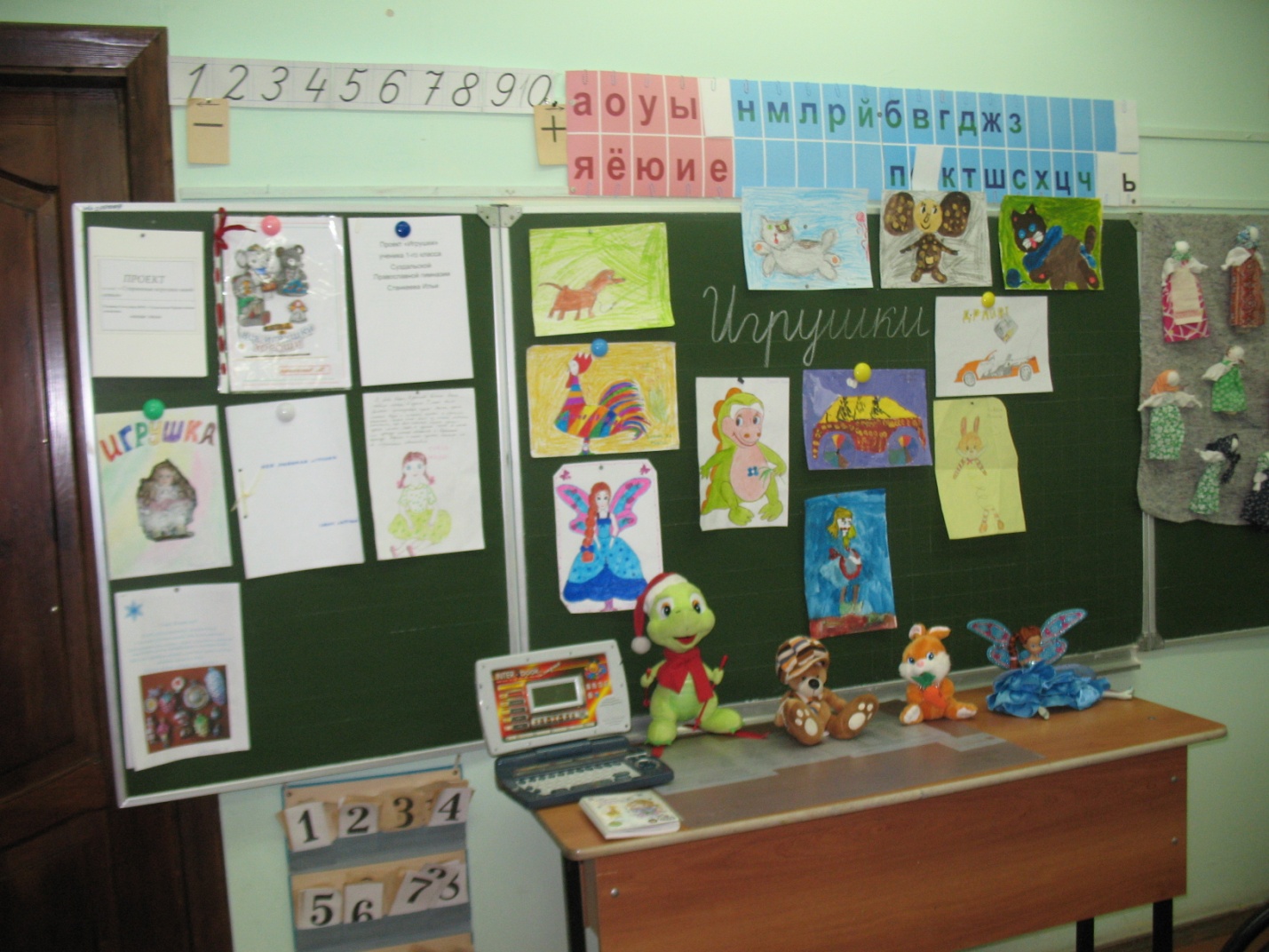 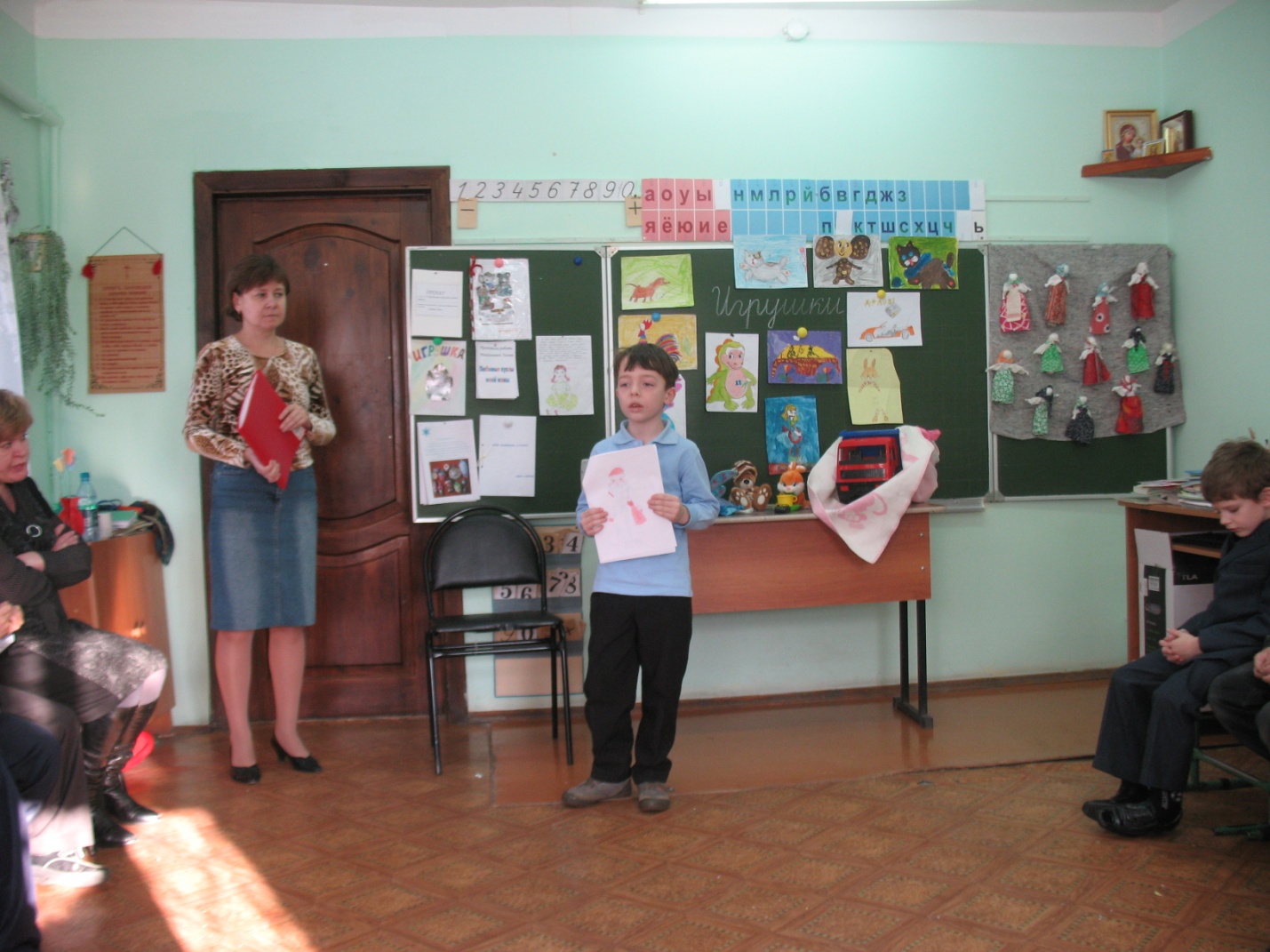 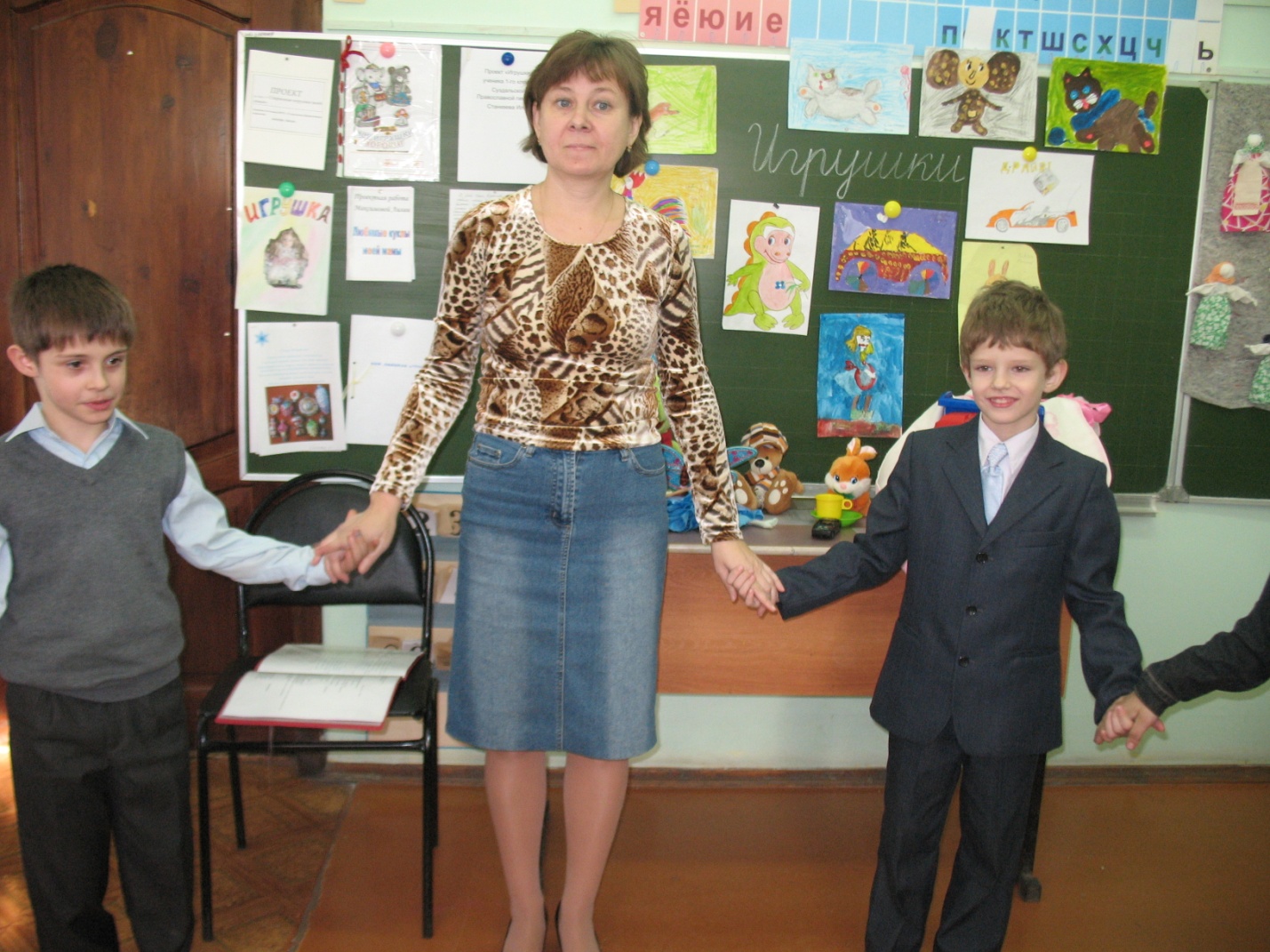 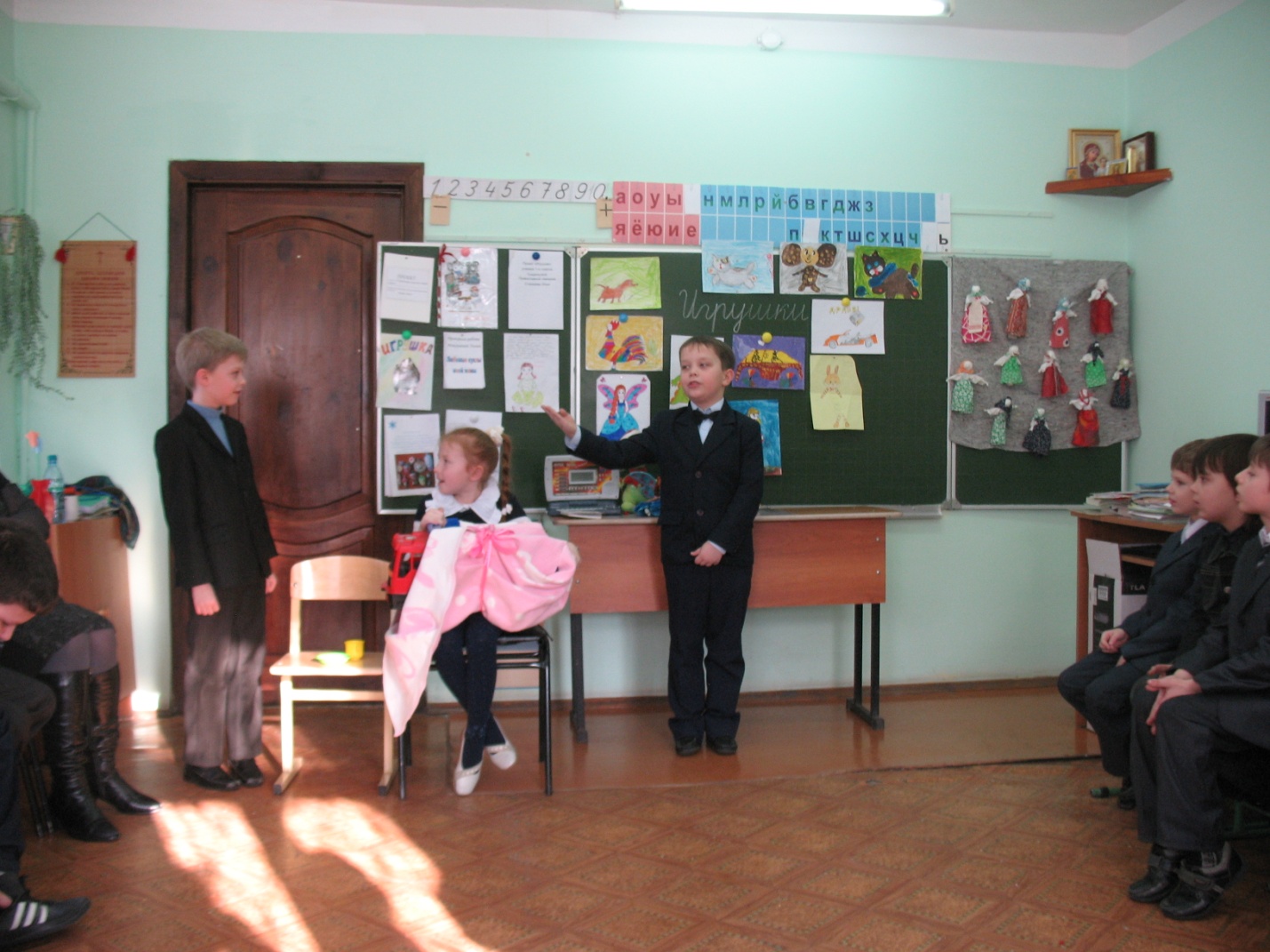 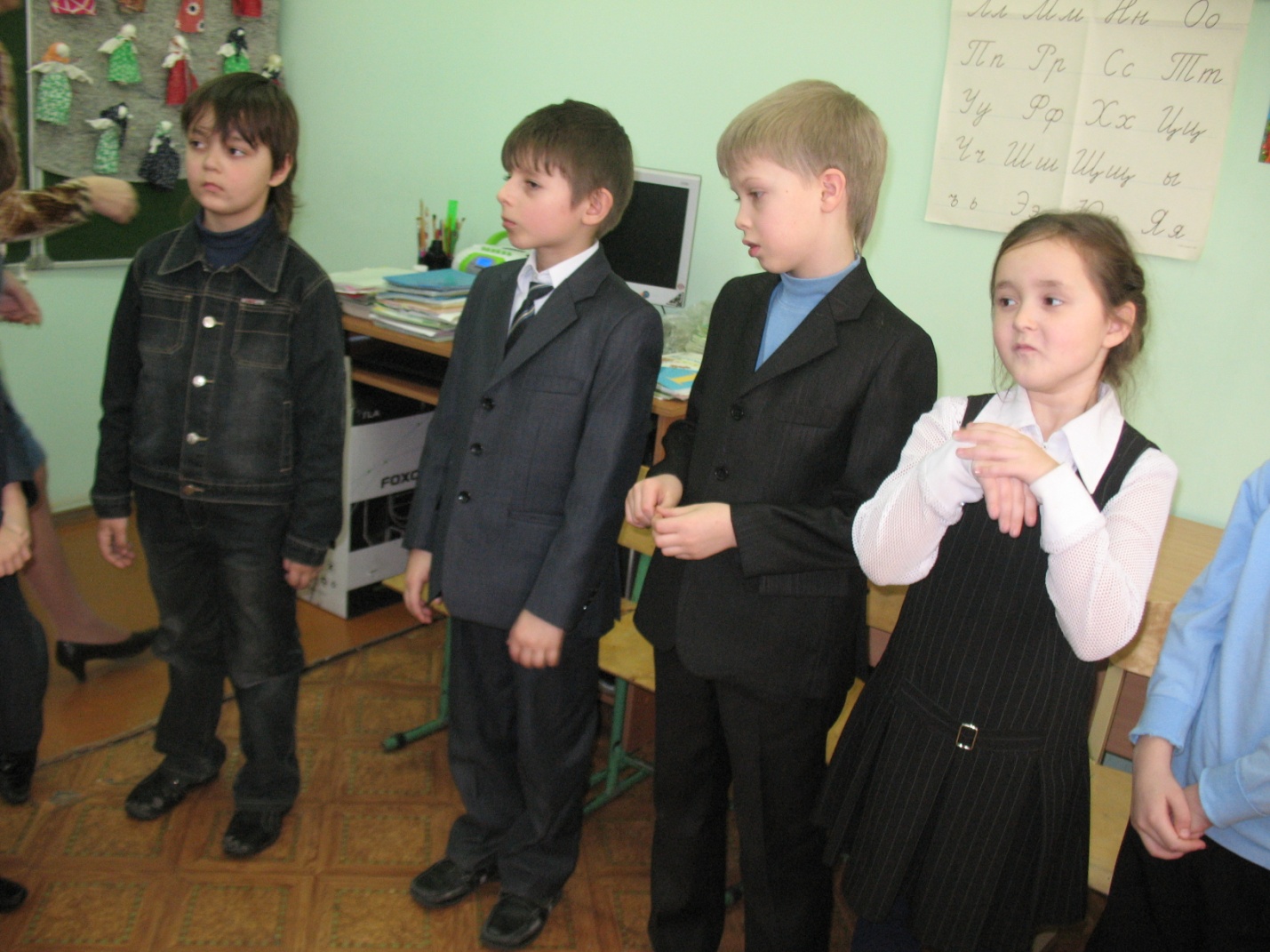 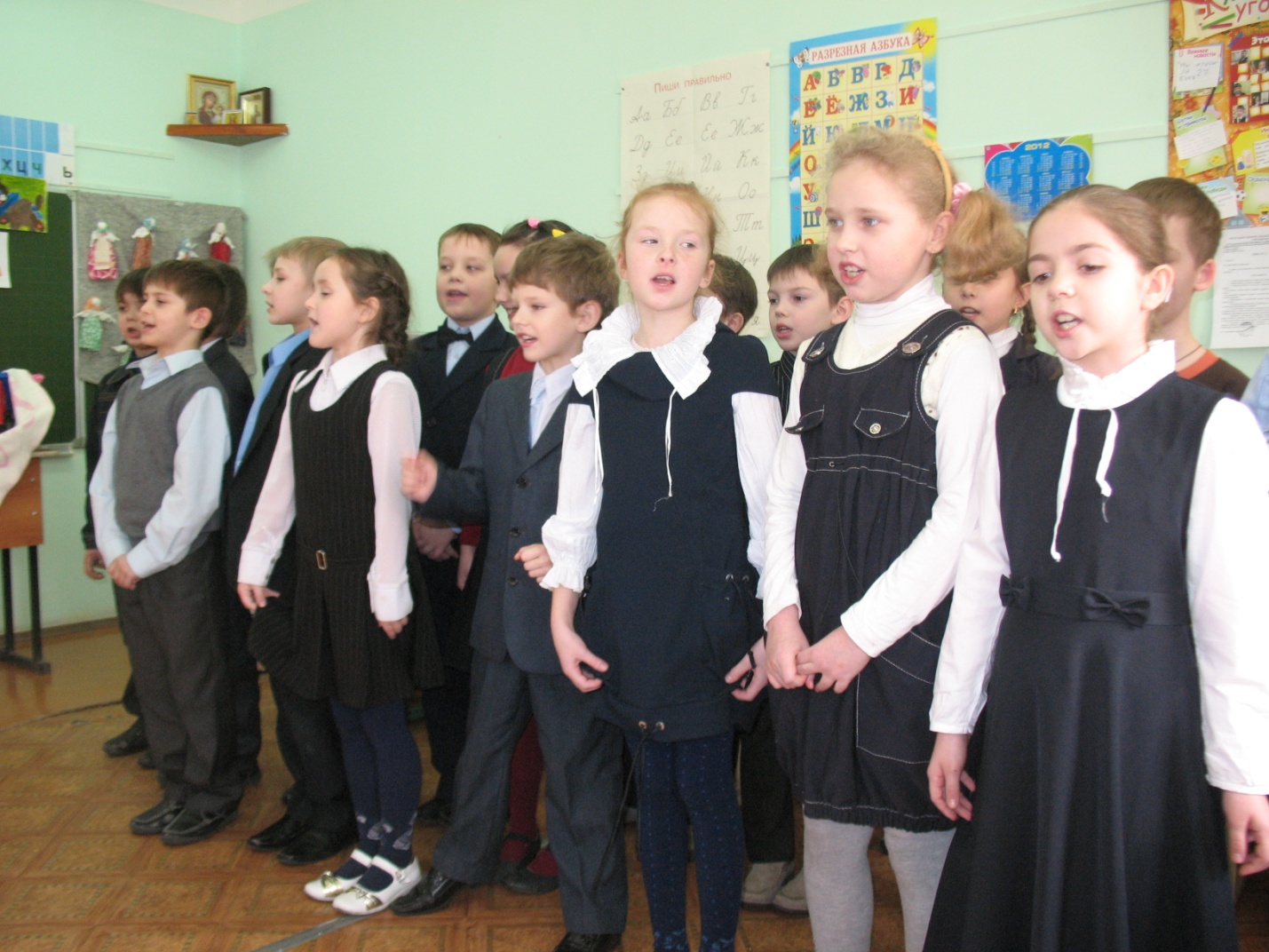 